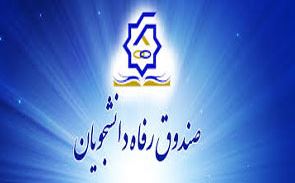 شرایط و ضوابط  پرداخت و باز پرداخت وامها و تسهیلات رفاهی اعطاییشرایط و ضوابط  پرداخت تسهیلات رفاهی اعطایی :1- انواع وام های  قرض الحسنه دانشجویی تنها به دانشجویانی که در حال تحصیل میباشند تعلق میگیرد. 2-  میزان کارمزد وامهای دانشجویی در دستورالعمل آن وام ابلاغ میشود. 3-برای هر دانشجو در طول دوره تحصیل حداکثر 4 نوبت وام می پردازد 4-صندوق درهیچ شرایطی به اعضا تا زمان تسویه حساب وام قبلی وام جدید پرداخت نمیکند5- صندوق به دانشجویان بد حساب که اقساط وام خود را به موقع پرداخت نمیکنند وام مجدد پرداخت نخواهد کرد.6-سقف انواع وام های پرداختی صندوق رفاه توسط هیئت مدیره صندوق تعیین می گردد.7- نحوه نوبت بندی زمان انتظار و میزان حداقل مبلغ موجودی در حساب اعضا برای دریافت وام به پیشنهاد مدیر عامل و تصویب هیئت مدیره صندوق خواهد بود.8- تصمیم گیری در خصوص درخواستهای وام خارج از نوبت به عهده هیئت مدیره صندوق بوده و در مواردی که نیاز مالی متقاضی فوریت داشته باشد رئیس هیئت مدیره و یا مدیر عامل صندوق میتوانند دستورات لازم را در خصوص پرداخت وام صادر نمایند 9- در صورت تاخیر در باز پرداخت اقساط به ازای هر روز دیر کرد 10 درصد مبلغ هر قسط جریمه اخذ خواهد شد. در صورت تاخیر بیش از 3 ماه کل مبلغ وام باید باز پرداخت شود و در صورت تاخیر بیش از 4 ماه صندوق بدون اطلاع قبلی وام گیرنده وثیقه وی را به اجرا می گذارد10-جریمه دیر کرد به صورت نقد و در زمان باز پرداخت هر قسط اخذ میشود و صندوق پس از دریافت تمامی اقساط وام و نیز جریمه تعیین شده برگ تسویه حساب ارائه می نماید11-وام گیرنده موظف است در قبال دریافت وام مدارک و تضمین لازم را به صندوق تعیین می نماید قبل از دریافت وام به صندوق ارائه نماید و مدرک و میزان تضمینهای مورد نیاز برای وام با نظر هیئت مدیره تعیین می گردد12- دانشجو موظف است در زمان تسویه حساب فارالتحصیلی یا انتقال یا اخراج یا ترک از تحصیل یا مرخصی بیش از یک ترم از دانشگاه مبلغ بدهی خود به صندوق را یکجا و به صورت نقد پرداخت نماید13- تصمیم گیری در خصوص موارد جدید پیش آمده و درخواستهای کتبی دانشجویان که در آیین نامه پیش بینی نشده است به عهده هیئت مدیره صندوق خواهد بود.شرایط و ضوابط باز پرداخت وامها و تسهیلات رفاهی اعطایی:1-بهره مندان از مزایای صندوق رفاه دانشجویان ملزم میباشند حسب وضعیت تحصیلی (فراغت ،انصراف،ترک،و یا اخراج از تحصیل )طبق مقررات صندوق نسبت به باز پرداخت وام های دریافتی اقدام نمایند 2-دانشجویانی که موفق به پایان دوره تحصیلی خود شده اند موظفند پس از فراغت از تحصیل نسبت به پرداخت کل بدهی به حساب صندوق رفاه و یا اخذ دفترچه اقساط اقدام نمایند.3-تاریخ شروع پرداخت اولین قسط دفترچه اقساط به قرار زیر می باشد:1-کلیه خانم های دانش آموخته و آقایانی که خدمت نظام وظیفه را انجام داده اند و یا از خدمت معاف گردیده اند 9 ماه پس از تاریخ فراغت از تحصیل.2-دانش آموختگانی که خدمت نظام وظیفه را انجام نداده اند 9 ماه به اضافه مدت زمان خدمت نظام وظیفه (18 ماه)پس از فراغت از تحصیل.  تذکر : باز پرداخت كليه تسهيلات و وام هاي دانشجويي حداكثر نه ماه بعد از فراغت از تحصيل طبق آئين نامه صندوق رفاه تقسيط مي گردد.و كليه دانش آموختگان مي بايست مبلغ اقساط  بازپرداخت را به صورت ماهانه پرداخت نمايند.تذکر: در صورتی که دانش آموختگان مشمول پس از دریافت دفترچه اقساط در هر زمان اقدام به خرید خدمت سربازی نمایند و یا به هر نحو از خدمت سربازی معاف گردند موظفند در اسرع وقت ضمن مراجعه به صندوق نسبت به تعویض دفترچه اقساط خود با تاریخ سر رسید جدید اقدام نمایند .3- دانش آموختگانی که در مقاطع بالاتر در دانشگاههی وابسته به وزارت علوم تحقیقات و فناوری ، وزارت بهداشت ،و...به تحصیل اشتغال یابند حداقل زمان مجاز تحصیل دوره بالاتر به شرط رعایت وقفه تحصیلی مجاز به مدت تاریخ سر رسید اولین قسط باز پرداخت اضافه می گردد.4- بهره مندان فارغ التحصیل داخل کشور که به صورت آزاد قصد ادامه تحصیل در خارج از کشور را دارند ملزم به باز پرداخت کلیه وجوه دریافتی و اخذ تسویه حساب از صندوق برای دریافت مدارک تحصیلی می باشند.5-بدهکاران دارای دفترچه اقساط می باید در تاریخ سر رسید هر یک از اقساط به یکی از شعب بانک ملی در سراسر کشور مراجعه و مبلغ مندرج در دفترچه را به حساب صندوق رفاه دانشجویان واریز و نسخه دوم (رسید مخصوص پرداخت کننده)را تا تسویه حساب نهایی خود نگهداری نمایند.در صورت عدم پرداخت به موقع اقساط (سه قسط متوالی)کل بدهی به دین حال تبدیل می گردد و بدهکاران موظف به پرداخت کل بدهی به صورت یکجا خواهند بود.6- صدور و ارسال هر گونه تاییدیه تحصیلی و یا ارسال ریز نمرات و همچنین معرفی به حوزه نظام وظیفه منوطبه صدور دفترچه اقساط می باشد و تسلیم اصل مدارک پس از استرداد کل بدهی و انجام تعهدات قانونی دیگر میباشد.7- دانشجویان جانباز ، از کار افتاده کلی یا فوت شده و یا می شوند در صورت اعلام ریداد مذکور از طریق مراکز ذیربط باز پرداخت کلیه دیون به جز ودیعه مسکن در صورت روزانه بودن معاف می باشند.8- باز پرداخت و میزان اقساط تسهیلات دریافتی دانشجویان مبتکر همانند سایر دانشجویان پس از فراغت از تحصیل خواهد بود و چنانچه طرح به طور کامل اجرا نگردد وام دریافتی بلافاصله پس از فراغت از تحصیل به صورت یکجا باز پرداخت می گردد.9- باز پرداخت تسهیلات دریافتی دانشجویان قهرمان ورزشی دو برابر مدت تصویب شده در آئین نامه باز پرداخت بدهی دانشجویان عادی می باشد و تاریخ شروع باز پرداخت در صورت داشتن کارت پایان خدمت یا معافیت یکسال و در صورت مشمول بودن 3 سال پس از فراغت از تحصیل می باشد.10- باز پرداخت تسهیلات دریافتی دانشجویان زلزله زده 2 برابر مدت تصویب شده در آیین نامه باز پرداخت بدهی دانشجویان عادی می باشد  و تاریخ شروع باز پرداخت در صورت داشتن کارت پایان خدنت یا معافیت 18 ماه پس از فراغت از تحصیل و در صورت مشمول بودن 18 ماه به مدت  زمان نظام وظیفه اضافه می گردد.تذکر:ودیعه مسکن این قبیل دانشجویان حداکثر 3 ماه پس از فراغت از تحصیل و قبل از صدور دفترچه به صورت یکجا باز پرداخت می شود و قابل تقسیط نمی باشد.11- باز پرداخت تسهیلات دریافتی موارد خاص (بیماری های پر هزینه)با تائید عدم بضاعت مالی ،توسط دانشگاه و به تشخیص رئیس صندوق حداکثر 3 برابر مدت باز پرداخت دانشجویان عادی میباشد.اعلام بدهي: امور دانشجويي دانشگاه ، هرگونه تغيير در وضعيت دانشجو اعم از اخراجي، ترك تحصيل ، انصرافي، جابجايي انتقالي فراغت از تحصيل را با رعايت ضوابط بازپرداخت و در قالب فرم هاي اعلام بدهي به صندوق اعلام مي نمايد.رسالت اداره رفاه دانشجوييرسالت اداره رفاه دانشجويان گسترش خدمات رفاهي دانشجويان جهت ايجاد فضايي مناسب و تامين آرامش خاطر براي دانشجويان است بدين منظور اين خدمات جهت دانشجويان به شرح ذيل انجام گرفته استشرح وظایف اداره صندوق رفاه :ثبت نام دانشجویان جدیدالورود در 2 نیمسال تحصیلی و تشکیل پرونده در نرم افزار صندوق رفاه اخذ تعهد محضری به منظور بازپرداخت به موقع بدهی ها بعد از فارغ التحصیلیانجام امور مربوط به کار دانشجویی پرداخت وام های دانشجویی به متقاضیان واجد الشرایطدریافت استعلام از صندوق رفاه برای کلیه متقاضیانتامين بخشي از هزينه هاي دانشجويي بصورت وامهاي تحصيلي و مسكن در پايان هر ترمكمك به دانشجوياني كه بصورت خاص دچار خسارت بيماري و يا نياز شديد مالي مي گردند از طريق پرداخت وام ضروريوام وديعه مسكن براي متاهليني كه در خانه اجاره اي سكونت داشته و جهت تامين بخشي از پيش پرداخت اجاره به اين وام نياز دارندپيگيري امور مربوط به ثبت نام قرعه كشي و اعزام دانشجويان به سفر زيارتي عتبات و حج عمره دانشجوييوام بنیاد علوی برای کلیه دانشجویان روزانه و شبانه که با نامه کسر از حقوق معتبر و یا تعهد نامه بنیاد علوی مراجعه می نمایند کمک به دانشجویان جهت شارژ کارت دانشجویی از طریق پرداخت وام تغذیهفارغ التحصيلي دانشجويان در سيستم صندوق رفاه و اخذ نامه تاييديه براي فارغ التحصيلانارسال آمار دانشجويان به مركز آمار و پژوهش عالي كشورانجام كارهاي مربوط به تسويه حساب دانشجويان با صندوق رفاهدانشجويان پس از اتمام تحصيل جهت قسط بندي و تسويه حساب با صندوق به اداره رفاه مراجعه و پس از تكميل مدارك و ثبت رايانه اي نسبت به بازپرداخت بدهي خود اقدام مي نمايندنامه تسويه حساب الكترونيكي دانشجويانوارد نمودن وامهاي تحصيلي و کلیه وام های نیمه متمرکز در دو نوبت نيمسال اول و دوم هرسال براي  دانشجويان وزارت علوم پرداخت وام شهريه دانشجويان شهريه پرداز دو نوبت در سالشرایط دریافت وام :_دارا بودن صلاحیت اخلاقی و رعایت شئون اخلاقی _دارا بودن اولویت نیاز مالی._عدم استفاده از وام یا کمک بورس تحصیلی_در زمان دریافت وام عدم اشتغال به کار که مستلزم دریافت اجرت باشد ( به استثنای کار دانشجویی(_ثبت نام در حداقل تعداد واحد های مورد لزوم طبق مقررات آموزشی(دانشجوی تمام وقت(_مشروط نبودن دانشجو در دو نیمسال قبل(برای دانشجوی تمام وقت(_سپردن تعهد محضری با ضامن معتبربه همراه آخرین حکم استخدامی یا بازنشستگی ویا آخرین فیش حقوقینحوه ثبت نام وام هاي دانشجويي ، دانشجويان روزانه و نوبت دوم (شبانه) در سامانه فاز 2 صندوق رفاه دانشجويان:(شرايط ثبت نام براي دانشجويانی كه مدارك خود را قبلاً ارائه نموده اند و از تسهيلات استفاده نموده اند به اين شيوه است :كه از طريق مرورگر اينترنت اكسپلورر وارد سايت bp.swf.ir شده (در صورت مشاهده پيام خطا از منوي tools   گزينه compatibility view setting  را كليك نموده و در قسمت add this website آدرس سايت را add  نماييد .)وبعد از انتخاب گزينه سامانه ي پورتال فاز 2 نام كاربري ورمز عبور را همان كد ملي خود با رعايت فاصله وارد نموده و گزينه درخواست وام را انتخاب كرده و هر نوع وام مورد نياز را تاييد نماييد. دقت كنيد شماره حساب شما كه در سيستم ثبت مي باشد صحيح و مربوط به شما ، و حساب و سند تعهد شما فعال باشد در غير اينصورت عواقب آن به عهده شما مي باشد وپس از آن قوانين صندوق رفاه را مطالعه نموده سپس درخواست خود را ثبت كنيد.(شرايط ثبت نام براي دانشجويان جديدي كه تا كنون در امور رفاه پرونده نداشته و هيچ گونه تسهيلاتي دريافت ننموده و درحال اقدام به تشكيل پرونده مي باشند به اين شيوه است: با استفاده از مرورگر اينترنت اكسپلورر به صفحه يbp.swf.ir رفته و در قسمت ثبت نام دانشجويان در سايت روي دكمه ثبت نام كليك نماييد.(در صورت مشاهده پيام خطا از منوي tools   گزينه compatibility view setting  را كليك نموده و در قسمت add this website آدرس سايت را add  نماييد .)در صفحه اي كه باز مي شود كد ملي خود را در كادر مربوطه جستجو كنيد. پديدار شدن اطلاعات شما حاكي از آنست كه قبلاً در آن سايت ثبت نام شده ايد.در صورت عدم نمايش كد ملي و مشخصات شما،در صفحه جديدي كه باز مي شود اطلاعات خود را در كادر هاي مربوطه وارد كنيد. به اين ترتيب كه در كادر مربع كليك كرده، صفحه نام يا كد شهر باز مي شود.سه حرف اول نام شهر محل تولدخود را وارد كنيد و كليد جستجو را بزنيد.از بين شهرهاي يافته شده روي نام شهر خود كليك نماييدو سپس گزينه انتخاب را كليك كنيد. سپس در قسمت بعدي تاريخ تولد خود را با وارد كردن ابتدا سال به صورت كامل و سپس ماه و روز(مثال:1370/01/01) وارد كنيد.بدين ترتيب كادر هاي بعدي را نيز با وارد كردن اطلاعات شخصي خود تكميل نماييد. در برخي شناسنامه ها شماره ملي به منزله همان شماره شناسنامه است.در چنين مواردي همان شماره هم براي شناسنامه وهم براي كد ملي ثبت شود.سپس اطلاعات تحصيلي خود را وارد كرده و در انتها پس از درج شماره تلفن هاي ثابت و همراه خود روي دكمه ذخيره كليك نماييد.براي وارد كردن نام دانشگاه، نام دانشگاه را وارد كرده و كليد جستجو را بزنيد.سپس روي نام دانشگاه كليك كنيد و آنرا انتخاب كنيد. براي درج رشته تحصيلي و باقي موارد به اين شكل نيز به همين ترتيب عمل كنيد. ممكن است نام دانشكده براي دانشگاه جهرم فعال نباشد.لطفاً توجه داشته باشيدكه ورود اطلاعات چه شخصي و چه تحصيلي اعم از نوع دوره تحصيلي (نوع دوره تحصيلي براي دانشجويان روزانه، "روزانه "و براي دانشجويان شهريه پرداز: "نوبت دوم" انتخاب گردد) مقطع تحصيلي( مقطع تحصيلي براي دانشجويان مقطع كارشناسي، "كارشناسي پيوسته "براي دانشجويان كارشناسي ارشد،"كارشناسي ارشد ناپيوسته "و براي دانشجويان كه مقطع كارداني گذرانده و در مقطع كارشناسي در حال تحصيل مي باشد "كارشناسي ناپيوسته "و براي دانشجويان دكتري،"دكتري تخصصي ناپيوسته ")، سال و نيمسال ورود و شماره دانشجويي با نهايت دقت و توجه انجام گيرد تادر مراحل بعدي براي ثبت وام ها و نيز انجام تسويه حساب خللي ايجاد نشود.لازم به ذكر است ثبت نام دانشجويان به شرطي وارد مراحل بعدي مي شودكه مدارك خود اعم از سند تعهد ، كپي حكم كار گزيني كپي شناسنامه و كارت ملي دانشجو و ضامن و شماره حساب بانك تجارت كه به نام خود دانشجو مي باشد را قبلاً به اداره رفاه واقع در پرديس جهت ثبت در سامانه تحويل نموده است . كه در اين صورت اطلاعات در سايت فعال مي باشد و ثبت درخواست براي دانشجو صورت مي پذيرد. پس از ثبت نام و ورود به پورتال دانشجوي مي بايست مراحل زير را انجام دهيد.1-بر روي قسمت درخواست وام كليك نموده و گزينه وامهاي درخواستي مثل تحصيلي را انتخاب نماييد.2- دقت نمائيد شماره حساب شما كه در سيستم ثبت مي باشدمربوط به شماو حساب فعال باشد در غير اين صورت عواقب آن به عهده شما مي باشد.3-پس از تاييد شماره حساب، قوانين صندوق رفاه را مطالعه نموده و تاييد نماييد و بر روي گزينه ثبت درخواست كليك كنيد.4- دانشجوياني كه در سيستم آنها شماره حساب و يا سند تعهد ثبت نگرديده مي بايست به كارشناس اداره رفاه دانشگاه واقع در پرديس مراجعه و نسبت به تحويل مدارك اقدام نماييد.5-در صورت فراموش كردن رمز عبور با كارشناس اداره رفاه تماس حاصل فرماييد.(داخلی 136)*آدرس سايت ميانبر جهت ثبت نام اينترنتي وام هاي دانشجويي درسامانه پورتال فاز 2: www.bp.swf.irمدارک مورد نیاز اداره رفاه دانشجویان جهت ثبت نام:1-کپی شناسنامه دانشجو و ضامن( در صورت داشتن هرگونه توضیحات کپی صفحه توضیحات- در صورت متاهل بودن دانشجو کپی صفحه دوم شناسنامه )  2-کپی کارت ملی دانشجو و ضامن3-یک قطعه عکس4-تکمیل فرم مشخصات دانشجویان5-در صورتیکه دانشجویان میخواهند از وام های دانشجویی در دوران تحصیل استفاده کنند یا در خوابگاه های غیر دولتی دانشگاه سکونت داشته باشند ارئه تعهد محضری الزامی است.(  داشجو فرم تعهد محضری را میتواند از وب سایت دانشگاه  و یا از کارشناس اداره رفاه دانشگاه دریافت نمایند)  و به همراه ضامن  به یکی از دفاتر اسناد  سراسر کشور مراجعه کنند و بعد از تنظیم فرم تعهد  اصل سربرگ تعهد محضری و باقی مدارک فوق  را جهت بارگذاری درپرونده صندوق رفاه دانشجو به اداره رفاه تحویل دهند  . 6-همچنین دانشجویانی که مایل به دریافت وام های دانشجویی هستند یک شماره حساب در بانک تجارت به نام خود دانشجو به همراه کد شعبه ،نام شهر ، شماره حساب و شماره شبا به اداره رفاه اعلام نمایند.7- پوشه سبز دانشجویان روزانه         پوشه نارنجی دانشجویان شبانهوام هاي تحصيلي و شهريه با ارائه مدارك بالا براي كليه دانشجويان قابل دريافت مي باشد.**تذكر: كليه درخواست هاي وام دانشجويان ترم 9 لغو ميگردد.**انواع وام های دانشجویی:-1وام تحصیلیوام تحصیلی به دانشجویان روزانه دانشگاهها و موسسات آموزش عالی پرداخت می گردد.این وام بر اساس شرایط تعیین شده محاسبه و در نیمسال تحصیلی به صورت یکجا پرداخت می گردد. امور دانشجویی پس از افتتاح حساب مستقل برای متقاضیان در یکی از بانکهای تجارت کشور فهرست اسامی واجدین شرایط را تنظیم و حداکثر 2 ماه پس از شروع هر نیمسال تحصیلی به صندوق ارسال می دارد و صندوق نیز در صورت عدم وجود اشکال در فهرستهای ارسالی از سوی دانشگاه وام در خواستی را به حساب متقاضیان در  بانک مربوطه واریز می نماید. لازم به ذکر است به علت محدودیت بودجه به تعدادی از افراد متقاضی وام تحصیلی تعلق می گیرد ودر صورت وجود اعتبار کافی به حداکثر 60 درصد از کل دانشجویان شاغل به تحصیل در یک موسسه آموزشی به مدت 5/9 ماه در سال پرداخت می گردد. سقف وام تحصیلی در هر ترم متفاوت است و دانشجویان می توانند در هر ترم تحصیلی تقاضای خود را ثبت کنند . به هنگام فارغ التحصيلي وام تحصيلي بايدبه همراه الباقي وام ها جمع شده 10 درصد نقد و الباقي به صورت اقساط به صندوق باز گردانده مي شود. (دانشجویانی که بعد از تشکیل پرونده ثبت نامی در صندوق رفاه ازدواج میکنند با در درست داشتن شناسنامه  و مراجعه به اداره رفاه نسبت به تغییر وضعیت تاهل اقدام کنند)-2وام مسکنبه حداکثر 50 درصد از دانشجویان دوره روزانه که در محل سکونت خانواده و یا در خوابگاه  دولتی دانشجویی سکونت نداشته باشند و اجاره نامه معتبر ارائه نمایند به مدت 12 ماه در سال پرداخت می شود . دانشجویان با توجه به دوره تحصیلی می توانند از این نوع وام استفاده نمایند.ضمنا خواهران دانشجو متاهل که دور از همسر خود زندگی می کنند میتوانند از این نوع وام استفاده نمایند.پرداخت وام تحصیلی و مسکن به دانشجویان دارای مشاغل رسمی،پایدار،بورسیه،و یا دریافت کنندگان کمک هزینه تحصیلی ازمحل  دیگر ممنوع است.وام مسکن و تحصیلی به دانشجویان شبانه تعلق نمی گیرد .3-وام ضرورینام و نام خانوادگي خريدار به همراه امضاء ذكر شده باشد ، تاريخ فاكتور حتماً ثبت شده باشد و به تاريخ ترمي كه درخواست وام داده شده نزديك باشد، شماره ي فاكتور حتماً ثبت شده باشد.2- در صورت دريافت حداكثر سقف وام(000/000/6ريال )مبلغ ذكر شده در فاكتور بايد با سقف وام مساوي ويا بيشتر باشد. 3- داشتن فاكتور از قبيل : فاكتور عينك ، فاكتور وسايل كمك آموزشي مثل لپ تاپ يا كيس يا پرينتر يا تب لت فاكتور دارو به غير از داروهاي زيبايي4- در صورت تكراري بودن فاكتوري كه در ترم قبل استفاده شده باشد درخواست وام لغو خواهد شد به عنوان مثال با ارائه فاكتور لپ تاپ در ترم قبل ارائه فاكتور كيس براي ترم بعد قابل قبول نمي باشد زيرا هر دو از وسايل كمك آموزشي مي باشند . خواهشمند است جهت دريافت وام شرايط فوق را رعايت فرماييد در غير اين صورت مسئوليت لغو وام به عهده دانشجو مي باشد.5-وام ضروری به حداکثر 5 درصد از دانشجویان دوره روزانه که در نتیجه رویدادهای خاص با مشکل مالی مواجه شده اند بر اساس امتیاز بندی تا سقف 10000000ریال پرداخت می شود.6-وام ضروری به دانشجویان شبانه تعلق نمی گیرد.7-به دانشجویان ورودی جدید متقاضی وام ضروری در صورت رعایت حداقل انتخاب واحد بدون امتیاز بندی وام پرداخت می شود.-5وام شهریهوام شهریه دانشجویان شبانه به حسابی که مرکز آموزش عالی اعلام می نماید برای تامین بخشی از شهریه آنها واریز می گردد.-6شرايط وام حج و عتبات :(روزانه و شبانه)علاوه بر داشتن سند تعهد و كليه ي مدارك فوق : الف -(شرایط دانشجویان اعزامی از طریق ستاد )معرفی نامه ستاد عتبات دانشگاهیان 2- فرم ثبت تقاضا ممهور به مهر معاونت و ستاد عتبات 3- کپی صفحه مشخصات و صفحه ممهور به مهر خروج از کشور در گذرنامه به همراه اصل گذر نامهمبلغ وام متاهل :15000000 ریال   مجرد:10000000 ریالب-دانشجویانی که به صورت آزاد مشرف می شوند:ارائه اصل و کپی صفحه مشخصات و صفحه ممهور به مهر خروج از کشور گذرنامه .  مبلغ: 7000000 ریال-7وام تغذیه به کلیه دانشجویان روزانه در پایان هر ترم جهت شارژکارت تغذیه دانشجویی  حداکثر مبلغ  از صندوق رفاه پرداخت می گردد که شامل وام تغذیه عادی و فوق العاده می باشد.8- وام ودیعه مسکناین وام به دانشجویان متاهل یک بار در طول  دوره تحصیل تعلق میگیرد و نحوه باز پرداخت آن به صورت یکجا بعد از فارغ التحصیلی می باشد و طبق قوانین صندوق رفاه مبلغ 30 میلیون ریال در اجاره نامه اذکر شود اجاره نامه  باید به نام دانشجو،ودارای کد رهگیری نیز باشد. 1-اكپي سند ازدواج3- كپي شناسنامه دانشجو به همراه كپي شناسنامه همسرشرايط و مدارك وام ناباروري : اين نوع وام فقط به دانشجويان روزانه تعلق مي گيرد. ضمانت نامه، نامه كسر از حقوق ، كپي شناسنامه و كارت ملي ضامن و دانشجو ، افتتاح حساب در بانك تجارت ، ارائه نامه مراحل درمان از بيمارستان با عنوان وزارت علوم تحقيقات و فناوري مدارك مورد نياز مي باشدشرايط وام تغذيه مادران شيرده -1 سرپرست خانواده يا همسر دانشجو باشد. 2- حداقل سه ماه از دوران بارداري گذشته باشد. در صورت تولد نوزاد، سن نوزاد كمتر از شش ماه باشد تاييد و گواهي پزشك متخصص زنان و زايمان با ذكر تاريخ شروع بارداري3-تاييد گواهي مركز بهداشت براي نوزادان متولد شده4- تصوير كارت واكسيناسيون نوزاد5-تصوير شناسنامه تمام صفحات پدر،مادر،نوزاد. شرايط وام ازدواج : تلفن تماس با اداره رفاه: 54372252-071 داخلی 136آدرس وب سایت دانشگاه جهرم: www.jahromu.ac.irآدرس پورتال صندوق رفاه:   bp.swf.ir (جهت تشکیل پرونده و ثبت درخواست وام و باز پرداخت بدهی و درخواست تسویه حساب)کارشناسان اداره رفاه : سرکار خانم سمیرا رحمانیان و سرکار خانم خدیجه سادات صحراییان 	امور رفاه دانشگاه جهرموام ازدواج شامل دانشجويان روزانه مي باشد مدارك مورد نياز آنها علاوه بر مدارك ذكر شده نياز به كپي ص اول و دوم عقد نامه ي هردو زوج مي باشد كه نبايد بيشتر از يك سال از زمان عقد آنها گذشته باشد..شرایط وام بنیاد علوی:(روزانه وشبانه) وام بنیاد علوی به دانشجویان شبانه و روزانه تعلق میگیرد 2- اعطای وام علاوه بر ارائه مدارک فوق  نیاز به نامه ی کسر از حقوق ضامن با ذکر عنوان به نام بنیاد علوی  ( نامه طبق فرمت موجود در سایت دانشگاه باشد .) و یا تعهد نامه بنیاد علوی می باشد .3- مبلغ وام برای دانشجویان مجرد و متاهل به ترتیب 6 و 8 میلیون  ریال می باشد.  4- مدت استفاده برای دانشجویان کارشناسی ناپیوسته و کارشناسی ارشد  4 نیمسال تحصیلی  و مقطع کارشناسی پیوسته حداکثر 8 نیمسال تحصیلی می باشد .5-  افتتاح حساب در بانک تجارت *تكميل و ارائه فرم مشخصات به كارشناس رفاهي الزامي مي باشد.تهيه کلیه فرم ها از طريق سايت دانشگاه قسمت آیین نامه ها و فرم ها قابل دریافت مي باشد..